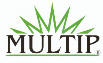 Střední odborná škola, Praha 5, Drtinova 3/498Střední odborná škola, Praha 5, Drtinova 3/498Střední odborná škola, Praha 5, Drtinova 3/498Střední odborná škola, Praha 5, Drtinova 3/498Střední odborná škola, Praha 5, Drtinova 3/498Střední odborná škola, Praha 5, Drtinova 3/498Střední odborná škola, Praha 5, Drtinova 3/498Střední odborná škola, Praha 5, Drtinova 3/498pol.název položkyks/ bm/ m2cena za ks v Kč bez DPHDPH za ks v Kčcena za ks v Kč včetně DPHcena za pol. celkem v Kč bez DPHDPH za polož. celkemcena za položku celkem včetně DPHDodávka nábytku1.1.Skříň osmiboxová,kód produktu,27DS-8B, BARVA (A):šedáBARVA (B):žlutáBARVA (C):žlutáBARVA (D):šedáBARVA (E):šedáBARVA (F):žlutáBARVA (G):žlutáBARVA (H):šedá28 247,111 731,899 979,0016 494,213 463,7919 958,001.2.Skříň osmiboxová,kód produktu 27DS-8B,  BARVA (A):šedáBARVA (B):zelenáBARVA (C):zelenáBARVA (D):šedáBARVA (E):šedáBARVA (F):zelenáBARVA (G):zelenáBARVA (H):šedá28 247,111 731,899 979,0016 494,213 463,7919 958,001.3.Skříň osmiboxová,kód produktu 27DS-8B,  BARVA (A):šedáBARVA (B):modráBARVA (C):modráBARVA (D):šedáBARVA (E):šedáBARVA (F):modráBARVA (G):modráBARVA (H):šedá28 247,111 731,899 979,0016 494,213 463,7919 958,001.4.Skříň osmiboxová,kód produktu 27DS-8B,  BARVA (A):šedáBARVA (B):oranžováBARVA (C):oranžováBARVA (D):šedáBARVA (E):šedáBARVA (F):oranžováBARVA (G):oranžováBARVA (H):šedá28 247,111 731,899 979,0016 494,213 463,7919 958,001.5.Centrální (univerzální) klíč1264,4655,54320,00264,4655,54320,0066 241,3213 910,6880 152,00Ostatní náklady2.1.roznos a ustavení 1.patro12 975,21624,793 600,002 975,21624,793 600,002.2.doprava10,000,000,000,000,000,00   Ostatní náklady celkem2 975,21624,793 600,00  Za zakázku celkem v Kč (bez DPH, DPH 21%, s DPH)   Za zakázku celkem v Kč (bez DPH, DPH 21%, s DPH)   Za zakázku celkem v Kč (bez DPH, DPH 21%, s DPH)   Za zakázku celkem v Kč (bez DPH, DPH 21%, s DPH) 69 216,5314 535,4783 752,00kontakt : hospodářka školy tel:E-mail:hospodarka@stredniskoladrtinova.czIČ: 45 248 001termín dodáníUpřesnění k cenové specifikaci: škola požaduje ke každé skříńce 2 klíčeUpřesnění k cenové specifikaci: škola požaduje ke každé skříńce 2 klíčeUpřesnění k cenové specifikaci: škola požaduje ke každé skříńce 2 klíčeUpřesnění k cenové specifikaci: škola požaduje ke každé skříńce 2 klíčeUpřesnění k cenové specifikaci: škola požaduje ke každé skříńce 2 klíčeDoprava nad 50.000,- Kč zdarmaZhotovila : obchodní zastoupení PrahaZhotovila : obchodní zastoupení PrahaZhotovila : obchodní zastoupení PrahaMULTIP Moravia s.r.o., Palackého 1135/27, Nový Jičín, PSČ 741 01MULTIP Moravia s.r.o., Palackého 1135/27, Nový Jičín, PSČ 741 01MULTIP Moravia s.r.o., Palackého 1135/27, Nový Jičín, PSČ 741 01MULTIP Moravia s.r.o., Palackého 1135/27, Nový Jičín, PSČ 741 01MULTIP Moravia s.r.o., Palackého 1135/27, Nový Jičín, PSČ 741 01Tel: Dne 11.11.2021